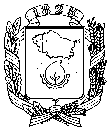 АДМИНИСТРАЦИЯ  ГОРОДА  НЕВИННОМЫССКАСТАВРОПОЛЬСКОГО КРАЯПОСТАНОВЛЕНИЕ19.04.2018                                                                                                   № 490НевинномысскО внесении изменения в приложение к постановлению администрации города Невинномысска от 17 января 2013 г. № 23 «Об образовании избирательных участков, участков референдума на территории города Невинномысска»В соответствии со статьей 19 Федерального закона от 12 июня 2002 г.   № 67-ФЗ «Об основных гарантиях избирательных прав и права на участие в референдуме граждан Российской Федерации», постановляю:1. Внести изменение в приложение к постановлению  администрации  города    Невинномысска  от 17 января 2013 г. № 23 «Об образовании избирательных участков, участков референдума на территории города Невинномысска», изложив его в прилагаемой редакции.2. Признать утратившими силу постановления администрации города Невинномысска: 1) от 24 июня 2016 г. № 1312 «О внесении изменения в приложение к постановлению администрации города Невинномысска от 17 января 2013 г.   № 23 «Об образовании избирательных участков, участков референдума на территории города Невинномысска»;2) от 17.07.2017 № 1805 «О внесении изменения в список избирательных участков, участков референдума для проведения голосования и подсчета голосов избирателей единых для всех выборов, проводимых на территории города Невинномысска, а также для всех референдумов Ставропольского края, местных референдумов, утвержденный постановлением администрации города Невинномысска от 17 января 2013 г. № 23»;3) от 28.08.2017 № 2014 «О внесении изменения в список избирательных участков, участков референдума для проведения голосования и подсчета голосов избирателей единых для всех выборов, проводимых на территории города Невинномысска, а также для всех референдумов Ставропольского края, местных референдумов, утвержденный постановлением администрации города Невинномысска от 17 января 2013 г. № 23»;4) от 21.11.2017 № 2644 «О внесении изменений в список избирательных участков, участков референдума для проведения голосования и подсчета голосов избирателей единых для всех выборов, проводимых на территории города Невинномысска, а также для всех референдумов Ставропольского края, местных референдумов, утвержденный постановлением администрации города Невинномысска от 17 января 2013 г. № 23»;5) от 01.03.2018 № 241 «О внесении изменения в список избирательных участков, участков референдума для проведения голосования и подсчета голосов избирателей единых для всех выборов, проводимых на территории города Невинномысска, а также для всех референдумов Ставропольского края, местных референдумов, утвержденный постановлением администрации города Невинномысска от 17 января 2013 г. № 23».3. Настоящее постановление опубликовать в газете «Невинномысский рабочий» и разместить на официальном сайте администрации города Невинномысска в информационно-телекоммуникационной сети «Интернет».4. Контроль за выполнением настоящего постановления возложить на первого заместителя главы  администрации города Невинномысска     Соколюк В.Э.5. Настоящее постановление вступает в силу со дня следующего за днем окончания избирательной кампании по выборам Президента Российской Федерации 18 марта 2018 года.Глава города Невинномысска Ставропольского края                                                                    М.А. МиненковПриложениек постановлению администрациигорода Невинномысска 19.04.2018 № 490СПИСОКизбирательных участков, участков референдума для проведения голосования и подсчета голосов избирателей единых для всех выборов, проводимых на территории города  Невинномысска, а также для всех референдумов Ставропольского края, местных референдумовПервый заместитель главыадминистрации города Невинномысска 	                             	                                                                               В.Э. Соколюк№ избира-тельного участка, участка референдумаЧисленность избирателейМесто нахождения участковой избирательной комиссий и помещение для голосованияГраницы избирательного участка,участка референдума12347991675МБОУ СОШ № 8т. 6-29-72улица Мичурина, 1,357111от пересечения р. Барсучки 2-ые с Большим Ставропольским каналом до ФАД «Кавказ», далее по восточной окраине СНТ «Энергетик» и СНТ «Селекционер» до пересечения с улицей Менделеева, далее по восточной окраине СНТ «Зеленый Мыс» до правого берега р. Кубань, далее вдоль правого берега р. Кубань до границы с Кочубеевским районом, далее по границе города Невинномысска до пересечения р. Барсучки 2-ые с Большим Ставропольским каналом8001370МБОУ СОШ № 8т. 7-77-73,т. 7-89-89улица 30 лет Победы, 6,357112дома от ФАД «Кавказ» по восточной окраине СНТ «Зеленый мыс» до правого берега р. Кубань, далее вверх по правому берегу р. Кубань до улицы Садовой, далее по улице Садовой (нечетная сторона) прямой линией до ФАД «Кавказ», далее по ФАД «Кавказ» до пересечения с СНТ «Зеленый мыс» (исключая дома 65, 65 А, 67, 69, 69А, 71, 73 по улице Менделеева)8012397ГБПОУ «Невинномысский индустриальный колледж»т. 7-91-99,т. 7-82-00улица Менделеева, 68,357112дома от пересечения ФАД «Кавказ» с улицей Баумана по улице Баумана (нечетная сторона) до улицы 30 лет Победы, далее по улице 30 лет Победы (нечетная сторона) до улицы Садовой, далее по улице Садовой (четная сторона) прямой линией до ФАД «Кавказ», (включая дома 65, 65 А, 67, 69, 69А, 71, 73 по улице Менделеева), далее по ФАД «Кавказ» до пересечения с улицей Баумана8022185МБУК «Городской Дворец культуры им. Горького»т. 7-86-33улица Менделеева, 25,357112дома от правого берега р. Кубань по улице Садовой (четная сторона) до улицы 30 лет Победы, далее по улице 30 лет Победы (четная сторона) до  улицы Баумана, далее по улице Баумана (четная сторона) до улицы Менделеева, далее по улице Менделеева (нечетная сторона) до улицы Чайковского, далее до переулка Клубного между домами 15,19 по улице Менделеева и 10, 10Б по улице Чайковского, 8 по улице Чайковского и 9 по переулку Клубному, 15 и 17 по переулку Клубному, далее по переулку Клубному (четная сторона) до правого берега р. Кубань, далее по правому берегу р. Кубань до улицы Садовой8031138МБОУ гимназия № 9т. 7-12-27улица Чайковского, 2А,357108дома от пересечения улиц Чайковского и Менделеева по улице Менделеева (нечетная сторона), по улице Павлова, далее прямой линией до правого берега р. Кубань, далее по правому берегу р. Кубань до переулка Клубного, далее по переулку Клубному (нечетная сторона) до дома 15 по переулку Клубному, далее до пересечения улиц Менделеева и Чайковского между домами 17 и 15 по переулку Клубному, 8 по улице Чайковского и 9 по переулку Клубному, 10Б по улице Чайковского и 19 по улице Менделеева, 15 по улице Менделеева и 10 по улице Чайковского8042414ГБПОУ «Невинномысский химический колледж»т. 7-46-38улица Павлова, 17,357108дома от пересечения улицы Павлова и Менделеева по улице Менделеева (четная сторона) до пересечения с улицей Баумана, далее по улице Баумана (четная сторона) до пересечения с ФАД «Кавказ», далее в восточном направлении по ФАД «Кавказ» до пересечения с улицей Гагарина, далее по улице Гагарина (четная сторона), включая  дома 1, 3, 5 по улице Гагарина, до улицы Павлова, далее по улице Павлова (нечетная сторона) до пересечения с улицей Менделеева8052117МБОУ лицей № 6т. 7-17-24бульвар Мира, 9,357108дома от пересечения улиц Павлова и Менделеева по улице Павлова (четная сторона) до улицы Гагарина, далее по улице Гагарина (четная сторона) до дома 32, далее до улицы Менделеева между домами 28 А и 32, 30 и 28 по улице Гагарина, 22 А и 18 А, 22 и 20 по улице Менделеева, далее по улице Менделеева (четная сторона) до пересечения с улицей Павлова8062083МБОУ СОШ № 11т. 7-12-17,т. 7-18-17улица Менделеева, 5А,357108от пересечения улиц Павлова и Менделеева прямой линией до правого берега р. Кубань, далее по правому берегу р. Кубань до улицы Линейной, далее по улице Линейной до улицы Белово между домами 7 и 9 по улице Белово, 5 и 3 по улице Линейной, 3 и 5 по улице Менделеева, далее по улице Менделеева (нечетная сторона) до пересечения с улицей Павлова8071090ГАОУВО «Невинномысский государственный гуманитарно-технический институт»т. 9-67-71,т. 7-24-70бульвар Мира, 17,357114дома от пересечения ФАД «Кавказ» с улицей Гагарина по ФАД «Кавказ» до улицы Северной, далее по улице Северной (нечетная сторона) до бульвара Мира, далее по бульвару Мира (нечетная сторона) до дома 18 по бульвару Мира, далее до улицы Гагарина ломаной линией между домами 18 и 20, 18А и 20А по бульвару Мира, 21 и 23 по улице Гагарина, далее по улице Гагарина (нечетная сторона) до пересечения с ФАД «Кавказ», исключая дома 1, 3, 5 по улице Гагарина8081616ГБПОУ «Невинномысский энергетический техникум»т. 7-19-53бульвар Мира, 24,357108дома от пересечения бульвара Мира с улицей Северной по улице Северной (нечетная сторона) до дома 9, включая дома 4, 6 по улице Северной, 28, 28А по бульвару Мира, далее между домами 7 и 9 по улице Северной прямой линией до дома 18А по бульвару Мира, далее между домами 18А и 20А, 18 и 20 по бульвару Мира, далее по бульвару Мира (четная сторона) до пересечения с улицей Северной8091151МБОУ СОШ № 11т. 7-12-17,т. 7-18-17улица Менделеева, 5А,357108дома от пересечения улиц Линейной и Безвыходной по улице Безвыходной (четная и нечетная сторона) до правого берега р. Кубань, далее по правому берегу р. Кубань до улицы Линейной, далее по улице Линейной до улицы Белово между домами 7 и 9 по улице Белова, 5 и 3 по улице Линейной, 3 и 5 по улице Менделеева, далее по улице Менделеева (нечетная сторона) до пересечения с улицей Безвыходной8102339МБОУ гимназия № 10 ЛИКт. 7-15-31улица Менделеева, 16А,357108дома от пересечения улицы Линейная с улицей Менделеева  по улице Менделеева (четная сторона) до дома 22, далее ломаной линией до улицы Гагарина между домами 20 и 22, 22А и 18А по улице Менделеева, 28 и 30, 28А и 32 по улице Гагарина, далее по улице Гагарина (четная сторона) до пересечения с улицей Линейной, далее по улице Линейной (нечетная сторона) до пересечения с улицей Менделеева8112304МБОУ СОШ № 12т. 7-13-96улица Северная, 9А,357118от подземного перехода по улице Гагарина  до улицы Северной между домами 21 и 23 по улице Гагарина, 23А  по улице Гагарина и 18А по бульвару Мира, 7 и 9 по улице Северной, далее по улице Северной (нечетная сторона), включая дома 8, 16, 18А по улице Северной,  прямой линией до железнодорожного полотна, далее по железнодорожному полотну до улицы Гагарина, далее по улице Гагарина (нечетная сторона) до подземного перехода 8122372МБОУ СОШ № 15т. 5-81-25улица Северная, 14А,357118дома от пересечения улиц 3 Интернационала и Партизанской по улице Партизанской (нечетная сторона) до дома 11, далее до улицы Северной ломаной линией между домами 7 и 11 по улице Партизанской, 9 по улице Партизанской и 16Б по улице Северной, 9 по улице Партизанской и 16А по улице Северной, 3А по улице 3 Интернационала и 18А по улице Северной, 16 и 18 по улице Северной, далее по улице Северной (четная сторона) до улицы 3 Интернационала, далее по улице 3 Интернационала (нечетная сторона) до улицы Партизанской8132688Отдел ЗАГС управления ЗАГС Ставропольского края по городу Невинномысску т. 6-60-10 бульвар Мира, 30Г, 357108дома по улице Монтажной, бульвару Мира 30, 30А, 30Б, 32, 32А, 34, 34А, 36, 36А, 38, 38А, 40, 40А, по улице Партизанской 9Б, Северной 6А, 6Б, 10, 12, 12А,8141531МБОУ СОШ № 15т. 7-18-31улица Северная, 14А,357118дома по улице Краснопартизанской от пересечения с ФАД «Кавказ» до бульвара Мира, далее по бульвару Мира до дома 40, далее между домами 34А, 36А, 38А, 40, 40А по бульвару Мира и 13А, 15, 15А по улице Партизанской, далее между домами 11 и 7 по улице Партизанской, далее по улице Партизанской (нечетная сторона) до пересечения с ФАД «Кавказ»8151867МБОУ СОШ № 15 (филиал)т. 4-70-22улица Чкалова, 67,357100дома от пересечения улицы Краснопартизанской с ФАД «Кавказ» по улице Краснопартизанской и Партизанской (четная сторона) до пересечения с железнодорожным полотном, далее вдоль железнодорожного полотна в восточном направлении до окраины города Невинномысска, далее по восточной окраине города Невинномысска до ФАД «Кавказ», далее в западном направлении по ФАД «Кавказ» до пересечения с улицей Краснопартизанской8161360ГКУ «Центр занятости населения»т. 3-10-30улица Революционная, 25,357100дома от пересечения улицы Гагарина и железнодорожного полотна по улице Гагарина (четная сторона) до улицы Революционной, далее по улице Революционной (нечетная сторона) до дома 12 по улице Революционной, далее между домами 12 и 14, 10А и 10Б по улице Революционной, 8Б по улице Революционной и 1А по улице Фрунзе, 8А и 8Г, 6 и 8 по улице Революционной, далее по улице Революционной (четная и нечетная сторона) до пересечения с железнодорожным полотном, далее по железнодорожному полотну до пересечения с улицей Гагарина8172219ГБУК СК «Невинномысскийисторико-краеведческий музей»т. 3-44-90улица Гагарина, 43Б,357100дома по улице Гагарина: 39, 41, 43, 43А, 43Б, 45, 47А, 49, 47Б,  по улице Революционной :24, 26, 28, 30 и дома по улице Степной: 2 и 2Б8182380МБОУ СОШ № 1т. 3-47-70улица Гагарина, 62А,357100от пересечения улиц Революционной и Гагарина по улице Гагарина (четная сторона) до дома 7, далее между домами 66 и 70, 68 и 64 А по улице Гагарина, 64 А по улице Гагарина и 11А по улице Фрунзе, 62А и 58А по улице Гагарина, 62А и 56Б по улице Гагарина, 12А и 14А, 12 и 14 по улице Революционной, далее по улице Революционной (четная сторона) до пересечения с улицей Гагарина8192354МБОУ СОШ № 1т. 3-11-84улица Гагарина, 62А,357100по правому берегу р. Кубань от пересечения железнодорожного полотна до дома 2 по переулку Почтовому, далее по переулку Почтовому до улицы Революционной между домами 128 и 132, 15 и 17 по улице Фрунзе, 68 и 68А по улице Гагарина, 64А по улице Гагарина и 11А по улице Фрунзе, 62А и 58А, 62А и 56Б по улице Гагарина, 12А и 14А, 12А и 12, 10А и 10Б по улице Революционной, 8Б по улице Революционной и 1А по улице Фрунзе, 8А и 8Г, 6 и 8 по улице Революционной, далее по улице Революционной, исключая четную сторону до пересечения правого берега р. Кубань с железнодорожным полотном8202028МБУК «Культурно-Досуговый центр «РОДИНА» т. 3-39-50, т. 3-98-37 улица Ленина, 85А, 357100дома от пересечения правого берега р. Кубань и дома 2 по переулку Почтовому по переулку Почтовому до улицы Гагарина между домами 128 и 132, 15 и 17 по улице Фрунзе, 68 и 68А, 66 и 70 по улице Гагарина, далее по улице Гагарина (четная сторона) до пересечения с улицей Советской, далее по улице Советской (нечетная сторона) до пересечения с улицей Энгельса, далее по улице Энгельса (четная сторона) до пересечения с улицей Комсомольской, далее по улице Комсомольской (нечетная сторона) прямой линией до правого берега р. Кубань, далее по правому берегу р. Кубань до дома 2 по переулку Почтовому8212537МБОУ СОШ № 3т. 3-41-56,т. 3-31-14ул. Ленина, 107,357100дома от пересечения улиц Калинина и Гагарина по улице Калинина (четная сторона) до улицы Степной, далее по улице Степной (четная сторона) и Апанасенко (четная сторона) до переулка Больничного, включая дома 9, 11 по улице Апанасенко, далее по переулку Больничному (нечетная сторона) до улицы Степной, далее по улице Степной (нечетная сторона) до улицы Пролетарской, далее по улице Пролетарской (четная и нечетная стороны) до правого берега р. Кубань, далее по правому берегу р. Кубань до улицы Комсомольской, далее по улице Комсомольской (четная сторона) до улицы Энгельса, далее по улице Энгельса (нечетная сторона) до улицы Советской, далее по улице Советской (четная сторона) до улицы Гагарина, далее по улице Гагарина (нечетная сторона) до пересечения с улицей Калинина8221101ГБУЗ СК «Детская городская больница»т. 3-70-70улица Гагарина, 57,357100дома по улице Гагарина: 47, 51, 53, 55, 55А, 55Б8231111МБОУ СОШ № 18т. 3-47-05улица Гагарина, 53Б,357100дома от пересечения улиц Степной и Калинина по улице Калинина (нечетная сторона) до улицы Гагарина, далее по улице Гагарина (нечетная сторона) до дома 55 по улице Гагарина, далее ломаной линией до улицы Степной между домами 57 и 55, 57А и 57Б по улице Гагарина, 59В по улице Гагарина и 18Б по улице Степной, 55 по улице Калинина и 20 по улице Степной, далее по улице Степной (четная сторона) до улицы Калинина8242187МОУ СОШ № 18т. 3-54-20улица Гагарина, 53Б,357100дом: по улице Калинина 55/2 и дома по улице Степной (четная сторона) с дома 2А по 20, исключая дома 2 и 2Б8251788МБОУ СОШ № 5т. 3-59-62т. 3-84-45улица Кооперативная, 98,357100дома от пересечения железнодорожного полотна с улицей Степной по улице Степной (нечетная сторона) до улицы Калинина, далее по улице Калинина (нечетная сторона) до улицы Скачковой, далее по улице Скачковой (четная сторона) до улицы Кооперативной, далее по улице Кооперативной (четная сторона) до переулка Кожедуба, далее по переулку Кожедуба (нечетная сторона) до пересечения с улицами Водопроводной и Революционной, далее по улице Революционной (четная сторона) до железнодорожного вокзала, далее по железнодорожному полотну до пересечения с улицей Степной8262643МБОУ СОШ № 5т. 3-59-62т. 3-84-45улица Кооперативная, 98,357100от железнодорожного вокзала до улицы Революционной, далее по улице Революционной (нечетная сторона) до пересечения с улицей Водопроводной и переулком Кожедуба до улицы Кооперативной, далее по улице Кооперативной (нечетная сторона) до улицы Скачковой, далее по улице Скачковой (нечетная сторона) до улицы Калинина, далее по улице Калинина (нечетная сторона) до улицы  Дунаевского, далее по улице Дунаевского (четная сторона) прямой линией до железнодорожного полотна между домами 343 и 345 по улице Водопроводной, далее по железнодорожному полотну до железнодорожного вокзала8272127МБОУ СОШ № 20т. 5-69-92улица Калинина, 159А,357115дома по улице Водопроводной: 345, 347, 347А, 347/2, 354, 356 и Дунаевского: 3, 3А, 3Б, 5, 78281656МБУ дополнительного образования «Детско-юношеская спортивная школа по зимним видам спорта» города Невинномысскат. 6-76-51,т. 6-76-55улица Кочубея, 179А,357115дома от пересечения  улиц Калинина и Дунаевского  по улице Калинина (четная сторона) до улицы Верхней, далее по улице Верхней (нечетная сторона),  далее в южном направлении до северо-восточного угла СНТ «Восход  2» по северной границе СНТ «Восход  2»  до пересечения  объездной дороги с улицей  Майкопской,  далее по улице Майкопской, исключая нечетную сторону, до улицы Кочубея, далее по улице Кочубея (нечетная сторона) до улицы Дунаевского, далее по улице Дунаевского (нечетная сторона) до улицы Калинина8292487МБОУ ДОД «Детско-юношеская спортивная школа по зимним видам спорта» в городе Невинномысскет. 6-76-51,т. 6-76-55улица Кочубея, 179А,357115дома от пересечения улиц Калинина и Дунаевского по улице Дунаевского (нечетная сторона) до дома 5, далее между домами 5 по улице Дунаевского и 155 по улице Калинина, 360 по улице Водопроводной и 163, 171А по улице Калинина, 175Б и 175А, 175 и 177 по улице Калинина, далее по улице Калинина (нечетная сторона) до пересечения с улицей Дунаевского8301736МБОУ СОШ № 20т. 5-69-47улица Калинина, 159А,357115дома от пересечения железнодорожного полотна с восточной окраиной города Невинномысска до улицы Водопроводной по улице Водопроводной (четная и нечетная сторона) до внутриквартального проезда, включая дом 358 по улице Водопроводной, далее по указанному проезду до железнодорожного полотна, далее по железнодорожному полотну до восточной окраины города Невинномысска8311198МБОУ СОШ № 20т. 5-69-47улица Калинина, 159А,357115Дома от пересечения улицы Калинина и восточной окраины города Невинномысска по улице Калинина (нечетная сторона) до дома 175, далее до пересечения улиц Калинина и Водопроводной ломаной линией между домами 175 и 177, 175Б и 175А по улице Калинина, 362/3 по улице Водопроводной и 185/2 по улице Калинина, 368 по улице Водопроводной и 185/1 по улице Калинина, далее прямой линией до восточной окраины города Невинномысска, далее по восточной окраине города Невинномысска до пересечения с улицей Калинина8321104Территориальное общественного самоуправления № 7т. 5-70-38 улица Калинина, 182/1,357115  от пересечения улиц Московской и Калинина по улице Московской (нечетная сторона) до улицы Нахимова, далее по улице Нахимова (нечетная сторона) до улицы Достоевского, далее по улице Достоевского (нечетная сторона) до улицы Гайдара, далее по улице Гайдара (нечетная сторона) до улицы Коминтерна, далее по улице Коминтерна (нечетная сторона) до улицы Тимофеева, далее по улице Тимофеева (четная сторона) до переулка Солнечного, далее по переулку Солнечному (четная и нечетная сторона) до улицы Чаадаева, далее по улице Чаадаева (исключая нечетную сторону) до объездной дороги, далее по объездной дороге до пересечения с улицей Майкопской, далее по улице Майкопской (четная и нечетная сторона) до улицы Кочубея, далее по улице Кочубея (четная сторона) до улицы Дунаевского, далее по улице Дунаевского (четная сторона) до улицы Калинина, далее по улице Калинина (четная сторона) до улицы Московской8332125ОАО «Стройбытгарант»т. 3-45-06переулок Пушкина, 2,357100  от пересечения улиц Калинина и Московской по улице Московской (четная сторона) до улицы Нахимова, далее по улице Нахимова (четная сторона) до улицы Достоевского, далее по улице Достоевского (четная сторона) до улицы Гайдара, далее по улице Гайдара (четная сторона) до улицы Коминтерна, далее по улице Коминтерна (четная сторона) до улицы Тимофеева, далее по улице Тимофеева (нечетная сторона) до переулка Солнечного, далее по переулку Солнечному (исключая нечетную сторону) до улицы Чаадаева, далее по улице Чаадаева (четная и нечетная сторона) до объездной дороги, далее по объездной дороге до пересечения улиц Приборостроительной и Апанасенко, далее по улице Апанасенко (нечетная сторона), исключая дома 9, 11, 29, 31, 33, 33 А по улице Апанасенко, и улице Степной (нечетная сторона) до пересечения с улицей Калинина, далее по улице Калинина (четная сторона) до пересечения с улицей Московской8342029Комитет по труду и социальной поддержке населения администрации города Невинномысскат. 6-24-27,улица Свердлова, 16,357100дома от пересечения переулка Больничного с улицей Апанасенко по улице Апанасенко (четная сторона), включая дома  29, 31, 33, 33 А по улице Апанасенко, до улицы Приборостроительной, далее по улице Приборостроительной (нечетная сторона) до улицы Степана Разина, далее по улице Степана Разина (нечетная сторона) до правого берега р. Кубань, исключая дома 39, 41, 43 по улице Проточной, далее по правому берегу р. Кубань  до  улицы  Пролетарской, далее по улице Пролетарской (исключая четную сторону) до улицы Степной, далее по улице Степной (четная сторона) до переулка Больничного, далее по переулку Больничному (четная сторона) до пересечения с улицей Апанасенко 8352759МБОУ СОШ №16т. 7-51-05улица Апанасенко, 82А,357106дома от пересечения улиц Апанасенко и Приборостроительной по объездной дороге до северной границы СНТ «Восход 2», далее по северо-восточной границе СНТ «Восход 2», далее по восточной и южной границе СНТ «Прохладный», далее по юго-восточной границе СНТ «Текстильщик» до автомобильной дороги на х. Сотникова, далее по южной и западной границе СНТ «Квант», далее между ГК «Квант» и домом 45Б по улице Круговой до пересечения улиц Круговой, Апанасенко, Новой, далее по улице Новой (исключая нечетную сторону), включая дома 3А и 7, до пересечения с улицей Приборостроительной, далее по улице Приборостроительной (четная сторона) до пересечения с улицей Апанасенко8361394МБОУ СОШ № 16т. 7-52-93улица Апанасенко, 82А,357106дома от пересечения улиц Степана Разина и Приборостроительной по улице Приборостроительной (четная сторона) до улицы Новой, далее по улице Новой (четная и нечетная сторона), исключая дома 3А и 7, до пересечения с улицами Круговой, Апанасенко, далее между ГК «Квант» и домом 45Б по улице Круговой до северной границы СНТ «Квант», далее прямой линией в западном направлении до улицы Молодежной, далее по улице Молодежной до пересечения с улицами Приборостроительной и Степана Разина8372505МБОУ СОШ № 7т. 7-52-00т. 7-51-54улица Школьная, 52,357113дома от правого берега р. Кубань и улицы Степана Разина, далее по правому берегу р. Кубань до южной границы города Невинномысска, далее в восточном направлении по южной границе города Невинномысска до улицы Молодежной, далее по улице Молодежной (четная и нечетная) сторона до улицы Степана Разина, далее по улице Степана Разина (четная сторона) до правого берега р. Кубань, включая дома 39, 41, 43 по улице Проточной8381130ЧОУ «Православная классическая гимназия во имя святых равноопостольных Кирилла и Мефодия» т. 7-69-39улица Социалистическая, 180,357117дома от правого берега р. Кубань в районе железнодорожного моста по правому берегу р. Кубань в южном направлении до юго-восточной границы СНТ «Южный», далее в западном направлении по окраине города Невинномысска до левого берега р. Большой Зеленчук, далее по левому берегу р. Большой Зеленчук до железнодорожного моста через р. Кубань8391835МБУК «Дом культуры «Шерстяник»т. 6-41-67улица Маяковского, 24,357101дома от пересечения улицы Шевченко с улицей Кошевого до р. Большой Зеленчук, далее вверх по левому берегу р. Большой Зеленчук до железнодорожного полотна, далее по железнодорожному полотну до улицы Маяковского, далее по улице Маяковского (четная сторона) до улицы Шевченко, далее по улице Шевченко (нечетная сторона) до пересечения с улицами Кошевого и Кутузова (включая дома 10, 12, 14 по улице Шевченко)8401718ГУСО «Невинномысский социально-реабилитационный центр для несовершеннолетних«Гавань» т. 6-32-65улица Матросова, 165,357101дома от пересечения железнодорожного полотна с улицей Хмельницкого по железнодорожному полотну до р. Большой Зеленчук, далее вверх по левому берегу р. Большой Зеленчук до южной границы города Невинномысска, далее по границе города Невинномысска в южном направлении до земельного участка № 97 по улице Шоссейной, далее между земельными участками № 97 и № 99 по улице Шоссейной до улицы Хмельницкого8412045МБОУ СОШ № 2 т. 5-93-60улица Шевченко 2,357101дома от железнодорожного полотна по улице Хмельницкого (исключая нечетную сторону) до улицы Матросова, далее дома по улице Матросова (нечетная сторона) до улицы Кутузова, далее по улице Кутузова (нечетная сторона) до улицы Шевченко, далее по улице Шевченко (четная сторона), до улицы Маяковского, исключая дома 10, 12, 14 по улице Шевченко, далее по улице Маяковского (нечетная сторона) до железнодорожного полотна, далее по железнодорожному полотну до улицы Хмельницкого8421436НЧОУ ВО «Невинномысский институт экономики, управления и права»т. 6-42-69улица Зои Космодемьянской,1,357101дома от железнодорожного полотна по улице Хмельницкого (четная и нечетная стороны) до улицы Матросова, далее по улице Матросова (четная сторона) до улицы Кутузова, далее по улице Кутузова (четная сторона) до р. Большой Зеленчук, далее вниз по левому берегу р. Большой Зеленчук до железнодорожного моста через р. Кубань, далее по железнодорожному полотну в южном направлении до улицы Хмельницкого8432356МБОУ СОШ № 14т. 7-38-23улица Луначарского, 28,357110дома от железнодорожного полотна по улице Пограничной (нечетная сторона) до улицы Федько, далее по улице Федько (нечетная сторона) до улицы Анджиевского, далее по улице Анджиевского (нечетная сторона) до улицы Комарова, далее по улице Комарова (четная сторона) до переулка Мещерякова, далее по переулку Мещерякова (нечетная сторона) прямой линией до правого берега до р. Кубань, далее вверх по правому берегу р. Кубань до железнодорожного моста через р. Кубань, далее по железнодорожному полотну до улицы Пограничной, включая дома 79,71,73,75 по улице Лаара8441967ГКОУ «Специальная (коррекционная) общеобразовательная школа - интернат  №  23» т. 5-84-15улица Луначарского, 149,357110дома от железнодорожного полотна по улице Пограничной (четная сторона) до улицы Федько, далее по улице Федько (четная сторона) до улицы Анджиевского, далее по улице Анджиевского (четная сторона) до улицы Комарова, далее по улице Комарова (нечетная сторона) до переулка Мещерякова, далее по переулку Мещерякова (четная сторона) прямой линией до правого берега р. Кубань, далее вниз по правому берегу р. Кубань до западной границы города Невинномысска, далее по западной границе города Невинномысска в южном направлении до пересечения с железнодорожным полотном в районе улицы Западной, далее по железнодорожному полотну в южном направлении до улицы Пограничной